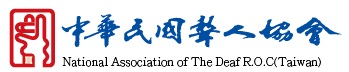 團體會員入會申請書茲贊同貴會宗旨，經會員 ________、________ 二人介紹申請入會會員。入會時間：     年     月     日依據本會章程第三章第七條第四項規定：團體會員：凡經政府機關登記有案之公私立機構或團體，贊同本會宗旨，填具入會申請書，經理事會通過，並繳納會費後，為團體會員，團體會員推派代表一人，以行使權利。----------------------------------------------------------------------------會員分類：團體會員會員分類：團體會員會員分類：團體會員會員編號：會員編號：團體名稱團體會址郵遞區號□□□□□郵遞區號□□□□□郵遞區號□□□□□郵遞區號□□□□□E-MAIL電話傳真傳真負責人姓名職稱職稱會員代表姓名①會員代表姓名②會員代表姓名②審查結果□同意  □不同意□同意  □不同意□同意  □不同意□同意  □不同意會員分類□個人會員  □團體會員□個人會員  □團體會員□個人會員  □團體會員會員費用□個人會員：入會費500元、常年會費500元□團體會員：入會費1000元、常年會費2000元□個人會員：入會費500元、常年會費500元□團體會員：入會費1000元、常年會費2000元□個人會員：入會費500元、常年會費500元□團體會員：入會費1000元、常年會費2000元理事長理事長秘書長經手人